江西服装学院﹒博雅讲坛讲座题目: 时尚产业“互联网+"发展现况讲座时间:2015年5月22日下午13：30-15：30讲座地点：行政楼一楼报告厅讲座人简介：    陈建志，纺织服装快速反应供应链-高级专家 ；台湾实践大学-专题讲座及研究生老师；1688商学院/淘宝大学-资深供应链顾问 ；亨谦电商ESC双淘电堂-首席讲师 。辅导多家中港台股票上市集团电子商务平台运营，开创时尚品牌电商发展成功路线图模式，从线下到线上，从实体到虚拟，从传统到电商，务实操作独具盈利之道，推动长三角地区传统产业时尚品牌电商转型的系列课程 - EFC时尚电堂eChain 开通时尚品牌的电商关键链。2013~2015  1、典型辅导项目为【阿里巴巴集团B2B供应链新平台-快订及淘工厂】。 并开创了【服装快反咨询机构-ESC双淘电堂】，担任首席顾问及主讲老师；2、与微信公司合作参与辅导多家知名一线服装品牌的O2O协同营销项目；担任【EFC时尚电堂】与【腾讯电商】合办O2O系列活动的首席顾问师； 2010~2013 担任大陆与台湾地区的高校研究所EMBA课程专业电子商务讲座主讲老师,同时应各地电子商务协会邀请, 主讲[传统企业电商发展的成功路线图。2007~2013 大型时尚集团由传统经营进化至电子商务化模式的团队托管与运营辅导。1996~2010 时尚产品行业ERP/DRP/POS系统项目与总部及零售终端流程改造辅导。1990~2010 纺织服装行业专业自动化设备进口与自主开发。 成功案例有 阿里巴巴集团、徐家汇商城集团、太平洋百货公司、美国Nike、Levis、 韩国ELAND、台湾远东纺织、山东如意集团、劲霸集团、浙江汉帛集团、 隆纺集团、香港隆成集团、中赛集团等等。讲座内容:1、各种电商平台解析；2、电商在服装产业的应用；3、O2O协同营销体系 ；4、成衣制造产业在电商发展过程中的因应之道。讲座主办单位：科研处、服装商贸分院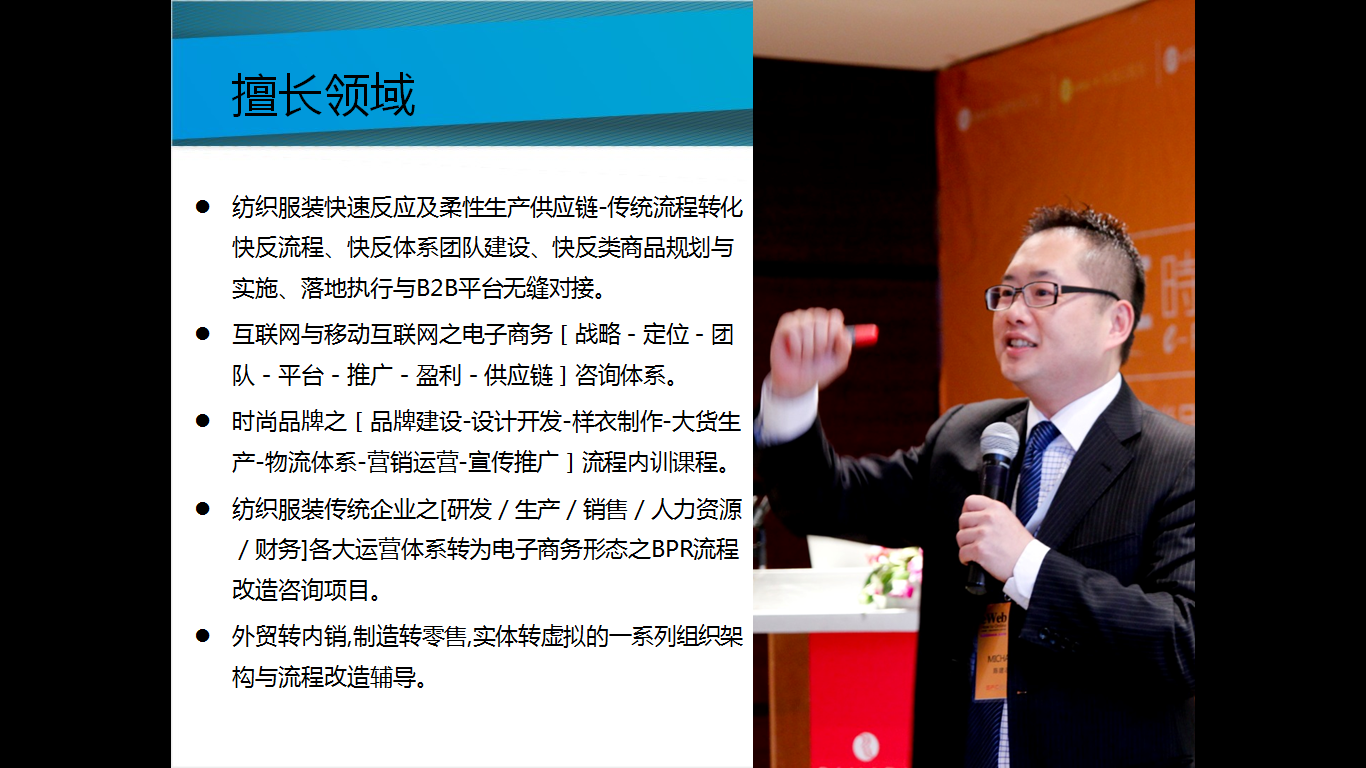 